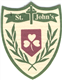 Class  Year 1Class  Year 1Class  Year 1Class  Year 1Class  Year 1Using CommunicationUsing MathsThe World Around UsReligionAdditionalDevelopment and  awareness of words, syllables and rhymingDevelopment of fine and gross motor skillsPhonic awarenessIntroduction of sounds- s,a,t,I,p,n,c,k,e,h,r,m,dModelled and shared reading Enjoyment of books, stories and rhymes Mark making skills leading to letter formationRecognition of familiar words –build up sight vocabulary- first 16 wordsIndependent ‘have a go writing’.  SortingNumber rhymesCounting to 10 Money – using 1p coinsRecognition of numbers up to 103D shape- free play and recognition2D shapeLength- tall, shortTime- Our dayStarting schoolPeople who help usAutumnChristmasGrow in LoveMy familyOur WorldAdvent and ChristmasIrish Fundamentals ( outside tutor)Primary movementICT- BeebotInteractive whiteboard activitiesiPad